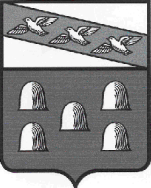 АДМИНИСТРАЦИЯ ГОРОДА ДМИТРИЕВАКУРСКОЙ ОБЛАСТИП О С Т А Н О В Л Е Н И Еот «17» мая 2018 года                    г. Дмитриев                                    № 182Об утверждении Программы профилактики нарушений юридическими лицами и индивидуальными предпринимателями обязательных требованийВ соответствии с частью 1 статьи 8.2 Федерального закона от 26 декабря 2008 года № 294-ФЗ «О защите прав юридических лиц и индивидуальных предпринимателей при осуществлении государственного контроля (надзора) и муниципального контроля» Администрация города Дмитриева постановляет:1. Утвердить прилагаемую Программу профилактики нарушений юридическими лицами и индивидуальными предпринимателями обязательных требований муниципального контроля - Администрацией города Дмитриева Курской области на 2018 год (далее - Программа профилактики нарушений).2. Контроль за исполнением настоящего Постановления оставляю за собой.3. Постановление вступает в силу со дня его подписания, распространяет свое действие на правоотношения, возникшие с 01 января 2018 года и подлежит официальному опубликованию на официальном сайте муниципального образования «город Дмитриев» Дмитриевского района Курской области в информационно-телекоммуникационной сети «Интернет».И.о. главы города Дмитриева                                                         С.Д. СолохинУтверждена Постановлением Администрации города Дмитриева Курской областиот 17 мая 2018 года №182ПРОГРАММА ПРОФИЛАКТИКИ НАРУШЕНИЙ ЮРИДИЧЕСКИМИ ЛИЦАМИ И ИНДИВИДУАЛЬНЫМИ ПРЕДПРИНИМАТЕЛЯМИ ОБЯЗАТЕЛЬНЫХ ТРЕБОВАНИЙ НА 2018 ГОДРаздел 1. Общие положения 1.1. Настоящая программа профилактики нарушений юридическими лицами и индивидуальными предпринимателями обязательных требований (далее - программа) разработана в соответствии с Федеральным законом от 26 декабря 2008 года № 294-ФЗ «О защите прав юридических лиц и индивидуальных предпринимателей при осуществлении государственного контроля (надзора) и муниципального контроля» в целях организации проведения органом муниципального контроля - администрацией города Дмитриева Курской области профилактики нарушений требований, установленных муниципальными правовыми актами, а также требований, установленных федеральными законами и иными нормативными правовыми актами Российской Федерации, законами Курской области, в случаях, если соответствующие виды контроля относятся к вопросам местного значения поселения (далее - обязательные требования), в целях предупреждения возможного нарушения подконтрольными субъектами обязательных требований и снижения рисков причинения ущерба охраняемым законом ценностям. 1.2. Задачами программы являются: 1.2.1. Укрепление системы профилактики нарушений обязательных требований путём активизации профилактической деятельности. 1.2.2. Выявление причин, факторов и условий, способствующих нарушениям обязательных требований. 1.2.3. Повышение правосознания и правовой культуры руководителей юридических лиц и индивидуальных предпринимателей.1.4. Срок реализации Программы 2018 год. Раздел 2. Виды муниципального контроля, осуществляемого Администрацией города Дмитриева Курской областиРаздел 3. Мероприятия по профилактике нарушений обязательных требований, реализуемые администрацией города Дмитриева Курской области№п/пНаименованиевида муниципального контроляОрган местного самоуправления города Дмитриева, уполномоченный на осуществление муниципального контроля1231.Муниципальный земельный контроль Администрация города Дмитриева Курской области2.Муниципальный контроль за сохранностью автомобильных дорог местного значенияАдминистрация города Дмитриева Курской области3.Муниципальный жилищный контрольАдминистрация города Дмитриева Курской области№ п/пНаименованиемероприятияСрок реализации мероприятияОтветственный исполнитель12341.Осуществление информирования юридических лиц, индивидуальных предпринимателей по вопросам соблюдения обязательных требований, в том числе посредством разработки и опубликования руководств по соблюдению обязательных требований, проведения семинаров и конференций, разъяснительной работы в средствах массовой информации и иными способами.В случае изменения обязательных требований – подготовка и распространение комментариев о содержании новых нормативных правовых актов, устанавливающих обязательные требования, внесенных изменениях в действующие акты, сроках и порядке вступления их в действие, а также рекомендаций о проведении необходимых организационных, технических мероприятий, направленных на внедрение и обеспечение соблюдения обязательных требованийВ течение года (по мере необходимости)Органы (специалисты) администрации города Дмитриева, уполномоченныена осуществление муниципального контроляв соответствующей сфере деятельности (далее – Уполномоченные органы администрации), указанные в разделе 2 настоящей Программы2.Обеспечение регулярного (не реже одного раза в год) обобщения практики осуществления в соответствующей сфере деятельности муниципального контроля и размещение на официальном информационном сайте муниципального образования «Нижнеилимский район» в сети «Интернет» соответствующих обобщений, в том числе с указанием наиболее часто встречающихся случаев нарушений обязательных требований с рекомендациями в отношении мер, которые должны приниматься юридическими лицами, индивидуальными предпринимателями в целях недопущения таких нарушенийIV кварталУполномоченные органы администрации Нижнеилимского муниципального района, указанные в разделе Iнастоящей Программы3.Выдача предостережений о недопустимости нарушения обязательных требований в соответствии с частями 5 - 7 статьи 8.2 Федерального закона от 26 декабря 2008 года № 294-ФЗ «О защите прав юридических лиц и индивидуальных предпринимателей при осуществлении государственного контроля (надзора) и муниципального контроля» (если иной порядок не установлен федеральным законом)В течение года (по мере необходимости)Уполномоченные органы администрации Нижнеилимского муниципального района, указанные в разделе Iнастоящей Программы